 БАШКОРТОСТАН  РЕСПУБЛИКАҺЫ                                               РЕСПУБЛИКА БАШКОРТОСТАН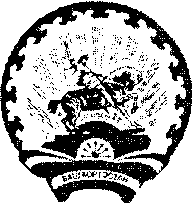          СТӘРЛЕБАШ РАЙОНЫ                                                                                АДМИНИСТРАЦИЯ    МУНИЦИПАЛЬ РАЙОНЫНЫҢ                                                          СЕЛЬСКОГО ПОСЕЛЕНИЯАЛЛАҒЫУАТ АУЫЛ СОВЕТЫ                                                           АЛЛАГУВАТСКИЙ СЕЛЬСОВЕТАУЫЛ БИЛӘМӘҺЕ ХАҠИМИӘТЕ                                                      МУНИЦИПАЛЬНОГО РАЙОНА                                                                                                       СТЕРЛИБАШЕВСКИЙ РАЙОНҠАРАР                                                                      ПОСТАНОВЛЕНИЕ«16»  декабрь  2021 й.                           № 51                     «16» декабря 2021 г.О проведении торгов в форме аукциона на право заключения договора аренды земельного участка, находящегося в муниципальной собственности сельского поселения Аллагуватский  сельсовет муниципального района Стерлибашевский район 	Республики Башкортостан	Руководствуясь ст. 39.11, 39.12 Земельного кодекса Российской Федерации, Администрация сельского поселения Аллагуватский сельсовет муниципального района Стерлибашевский район Республики Башкортостан постановляет:Объявить проведение торгов в форме аукциона на право заключения договора аренды земельных участков, находящихся в муниципальной собственности сельского поселения Аллагуватский сельсовет из категории земель населенных пунктов, расположенных по адресу: Лот № 1. Республика Башкортостан, Стерлибашевский район, с/с Аллагуватский, деревня Нижний Аллагуват,  для использования в цельях для сельскохозяйственного производства,  с кадастровым номером 02:43:100702:162, общей площадью 441000 кв.м.2. Установить, что начальный размер ежегодной арендной платы земельных  участков, расположенных по адресу: Лот № 1. Республика Башкортостан, Стерлибашевский район, с/с Аллагуватский составляет 5 327,80 (пять тысяч триста двадцать семь) рублей 80 копеек.3. Установить, что задатки по продаже земельных участков в собственность составляет 100 % от начальной цены ежегодной арендной платы земельных участков, расположенных по адресу: Лот № 1. Республика Башкортостан, Стерлибашевский район, с/с Аллагуватский составляет 5 327,80 (пять тысяч триста двадцать семь) рублей 80 копеек. Шаг аукциона составляет 3 % от начальной цены ежегодной арендной платы земельных участков, расположенных по адресу:  Лот № 1. Республика Башкортостан, Стерлибашевский район, с/с Аллагуватский что составляет 159,83  (сто пятьдесят девять) рублей 83 копейки.На земельные участки  ограничения (обременения) прав в использовании отсутствуют.Провести организацию торгов на право заключения договора аренды земельных участков и проведение торгов в сроки, определенные законодательством.7. Обеспечить публикацию информационного сообщения о проведении торгов  в форме аукциона на право заключения договора аренды земельного участка из категории земель населенных пунктов в собственность, с разрешенным использованием – бытовое обслуживание на официальном сайте Российской Федерации в сети «Интернет» для размещения информации о проведении торгов, определенном Правительством Российской Федерации и на официальном сайте сельского поселения Аллагуватский сельсовет муниципального района Стерлибашевский район Республики Башкортостан http://allaguvat.ru/.8. Подготовить проект договора аренды земельных участков  с победителями аукциона на право заключения договора аренды земельных участков.9. Установить следующие условия по заключению договора аренды земельных участков, заключаемых с победителями, выигравшими в аукционе право на заключение договоров аренды земельных участков.9.1 Перечисление победителем суммы в размере ежегодной арендной платы земельного участка согласно аукционному предложению (оферте);9.2 Заключение покупателем договора аренды земельного участка с Администрацией сельского поселения Аллагуватский сельсовет муниципального  района Стерлибашевский район.10. Ответственным за проведении торгов в форме аукциона назначить управляющий делами Бикташевой М.К.    11. Контроль за выполнением данного постановления оставляю за собой.Глава Администрациисельского поселения Аллагуватский  сельсовет						А.Г.Кулсарина 